Publicado en  el 02/09/2016 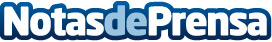 Cantabria premiará el mejor cortometraje 'Made in Cantabria' en el Festival de Cine Nuevas OlasPor tercera edición consecutiva, la Consejería de Cultura de Cantabria patrocinará el Festival de Cine Nuevas Olas y va a entregar el galardón al mejor corto seleccionado de la sección 'Made in Cantabria'Datos de contacto:Nota de prensa publicada en: https://www.notasdeprensa.es/cantabria-premiara-el-mejor-cortometraje-made_1 Categorias: Cine Cantabria http://www.notasdeprensa.es